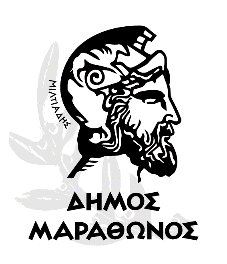 ΕΝΤΥΠΟ ΟΙΚΟΝΟΜΙΚΗΣ ΠΡΟΣΦΟΡΑΣ (συμπληρώνεται από τον υποψήφιο ανάδοχο)Το  συνολικό ποσό της προσφοράς μου συμπεριλαμβανομένου του Φ.Π.Α. είναι:  ………………………………………………………………………………………………………………………………(αναγράφετε συνολικό ποσό συμπεριλαμβανομένων των κρατήσεων  ολογράφως)Δηλώνω υπεύθυνα ότι έλαβα γνώση της με αριθμό 2/2021 Μελέτης του Τμήματος Αγροτικής Παραγωγής & Αλιείας της Δ/νσης Τοπικής Οικονομικής Ανάπτυξης του Δήμου Μαραθώνος καθώς και της με αριθ. πρωτ. 2772/18-02-2021 πρόσκλησης υποβολής προσφοράς, είμαι σύμφωνος με όσα προβλέπονται στα έγγραφα αυτά και καταθέτω την παρούσα προσφορά εσωκλείοντας όλα τα απαραίτητα δικαιολογητικά.Μαραθώνας ….. / ….. / 2021Ο Προσφέρων[Υπογραφή Νόμιμου Εκπροσώπου - Σφραγίδα εφόσον υπάρχει]ΕΛΛΗΝΙΚΗ ΔΗΜΟΚΡΑΤΙΑ ΔΗΜΟΣ ΜΑΡΑΘΩΝΟΣΔΙΕΥΘΥΝΣΗ ΤΟΠΙΚΗΣ ΟΙΚΟΝΟΜΙΚΗΣ ΑΝΑΠΤΥΞΗΣ Τμήμα Αγροτικής Παραγωγής & ΑλιείαςΜαραθώνας ……./……/2021Προμήθεια ζωοτροφών για τη σίτιση αδέσποτων ζώων (σκύλων και γατιών) Ενδεικτικός ΠροϋπολογισμόςΕνδεικτικός ΠροϋπολογισμόςΕνδεικτικός ΠροϋπολογισμόςΕνδεικτικός ΠροϋπολογισμόςΕνδεικτικός ΠροϋπολογισμόςΠΕΡΙΓΡΑΦΗΜΟΝΑΔΑ ΜΕΤΡΗΣΗΣΠΟΣΟΤΗΤΑΤΙΜΗ ΑΝΑ ΤΕΜΑΧΙΟΣΥΝΟΛΟΠΕΡΙΓΡΑΦΗΜΟΝΑΔΑ ΜΕΤΡΗΣΗΣΠΟΣΟΤΗΤΑΣΥΝΟΛΟΤροφή σκύλωνΣακιά των 20 Κιλών 424Τροφή γατώνΣακιά των 20 Κιλών50Συνολική Καθαρή Αξία :Συνολική Καθαρή Αξία :Συνολική Καθαρή Αξία :Συνολική Καθαρή Αξία :Φ.Π.Α. 24%Φ.Π.Α. 24%Φ.Π.Α. 24%Φ.Π.Α. 24%Συνολική Αξία συμπεριλαμβανομένου του Φ.Π.Α.Συνολική Αξία συμπεριλαμβανομένου του Φ.Π.Α.Συνολική Αξία συμπεριλαμβανομένου του Φ.Π.Α.Συνολική Αξία συμπεριλαμβανομένου του Φ.Π.Α.